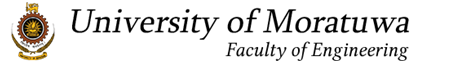 List of Selected Candidates for Postgraduate Courses* Post Qualifying Experience required to meet the eligibility as of closing date of application.Degree Programme/PG Course:(e.g., MSc./ PG Dip. in Construction Project Management)Department(s):(e.g., Civil Engineering)Year of Registration / Intake:(e.g., 2010/ 2011, 04th Intake)Paper Ad Attached?YesNoYear of Registration / Intake:(e.g., 2010/ 2011, 04th Intake)List of Interview Panel & date of interview Attached?YesNoNo.Name with Initials /NIC No.Academic Qualifications /Duration of the Degree /Awarding Institute /Date of effective (dd/mm/yyyy)Professional Qualify. /Awarding Institutions /Date of effective (dd/mm/yyyy)Designation /Official AddressExperience*(e.g., 3y 5m)Selected category as per  paper advertisementPrepared by:Prepared by:Prepared by:Prepared by:Course Coordinator:Date:Recommended by:Recommended by:Recommended by:Recommended by:Head of the Dept.:Date:Director/ PGS:Date:Dean/ Engineering:Date: